П О С Т А Н О В Л Е Н И ЕОт  23.05.2019г.                               № 33                            с.СергиевскоеНачало формыО внесение изменений в постановление № 86 от 03.11.2017 «Об утверждении муниципальной программы поддержки и развития малого и среднего предпринимательства на территории муниципального образования «Сергиевское сельское поселение» на 2018-2020 годы»В соответствии с Федеральными законами от 24.07.2007 года № 209-ФЗ «О развитии субъектов малого и среднего предпринимательства в Российской Федерации», руководствуясь статьей 3Устава муниципального образования «Сергиевское сельское поселение»Постановляю:1. Внести изменение в программу, принятую Постановлением Главы МО «Сергиевское сельское поселение» № 86 от 03.11.2017г. «Об утверждении муниципальной программы поддержки и развития малого и среднего предпринимательства на территории муниципального образования «Сергиевское сельское поселение» на 2018-2020 годы» в части объема финансирования: общий объем финансирования за счет средств местного бюджета изменить с 60,0 тыс.рублей изменить на 80,0 тыс. рублей, согласно с постановлением от 28.11.2018 № 82 «О внесение изменений в постановление главы муниципального образования «Сергиевское сельское поселение» №86 от 03.11.2017 «Об утверждении муниципальной программы поддержки и развития малого и среднего предпринимательства на территории муниципального образования «Сергиевское сельское поселение» на 2018-2020 годы» продлевает срок реализации муниципальной программы до 2021 года», в том числе по годам: 2018 год - 20,0 тыс. рублей; 2019 год - 20,0 тыс. рублей;2020 год - 20,0 тыс. рублей;2021 год - 20,0 тыс. рублей.Также внести изменение в главе 6 «Ресурсное обеспечение программы» общий объем финансирования за счет средств бюджета муниципального образования с 93,0 тыс.рублей на 80,0 тыс.рублей.2. Опубликовать настоящее постановление на официальном сайте Муниципального образования «Сергиевское сельское поселение» в сети «Интернет».3. Контроль за выполнением настоящего постановления возложить на заместителя главы Муниципального образования «Сергиевское сельское поселение» А.Б. Куликова.4. Настоящее постановление вступает в силу со дня его опубликования.Глава Муниципального образования«Сергиевское сельское поселение»					В.М. КаленниковРоссийская  ФедерацияРеспублика АдыгеяАдминистрация муниципального образования «Сергиевское сельское поселение»Российскэ ФедерациеАдыгэ РеспубликМуниципальнэ образованиеу «Сергиевскэ къоджэ псэупIэм иадминистрацие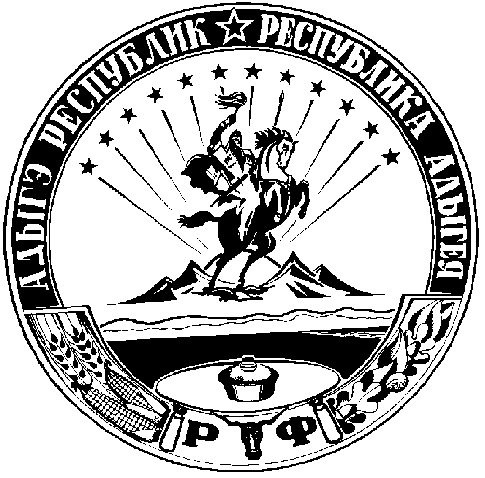 